MendeleivNom : Mendeleiv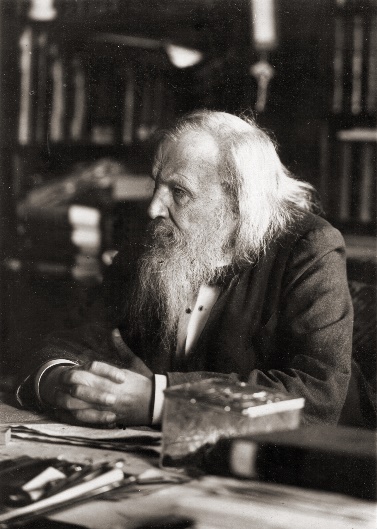 Nom complet : Dmitri Ivanovitch Mendeleïev Nationalité :russe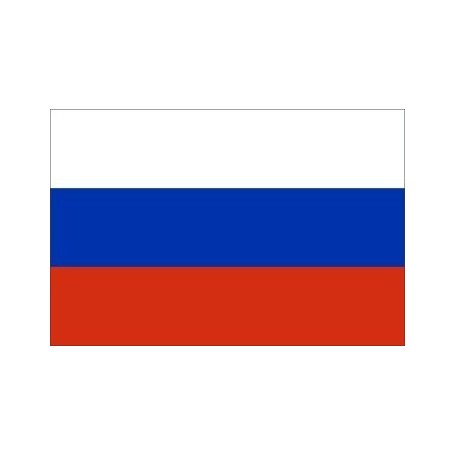 Période de temps : né le 1834 et décède le 1970Découverte :la classification périodique des éléments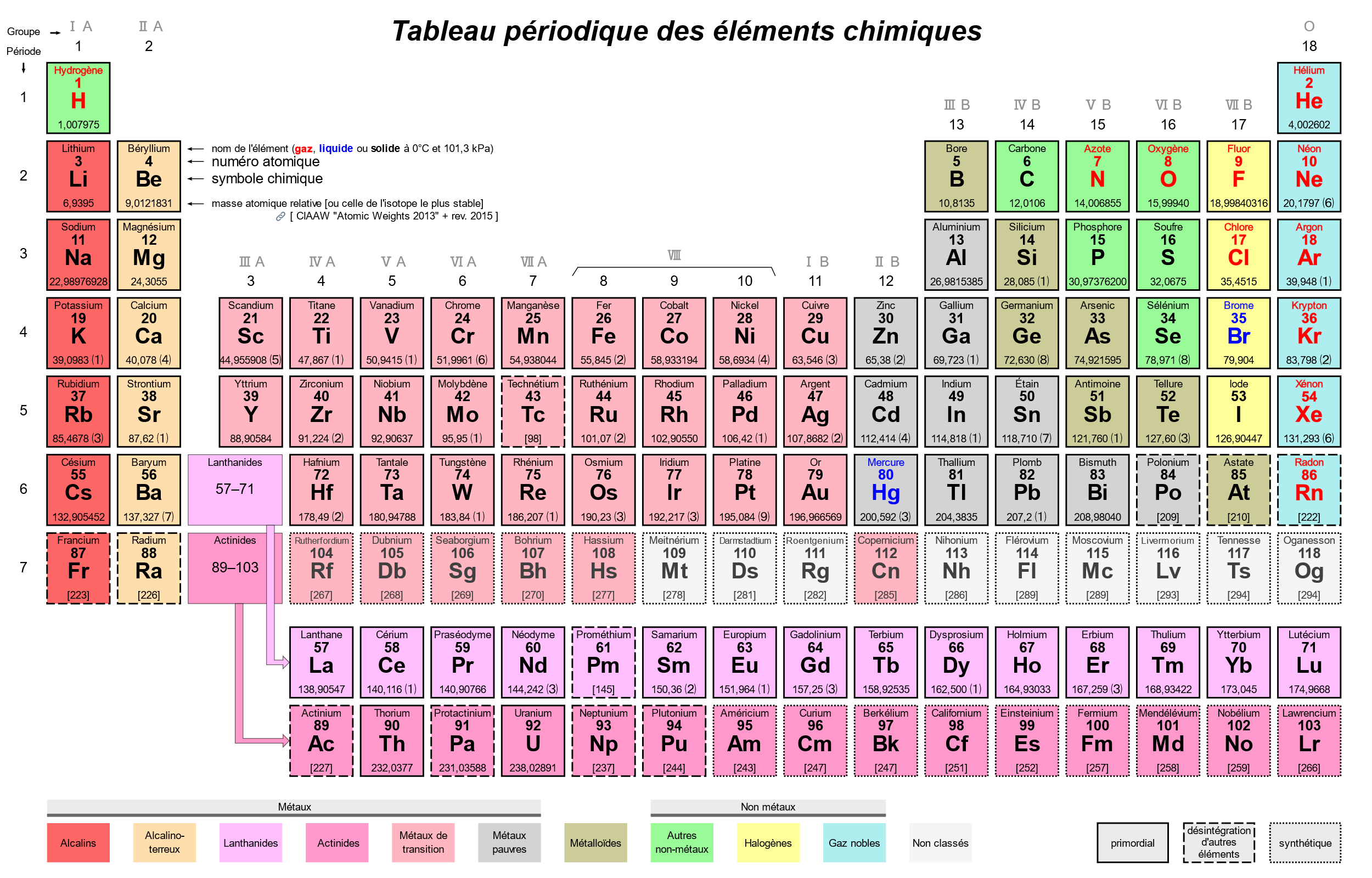 